Конспект занятия Математике Тема: «Путешествие в математическую галактику» 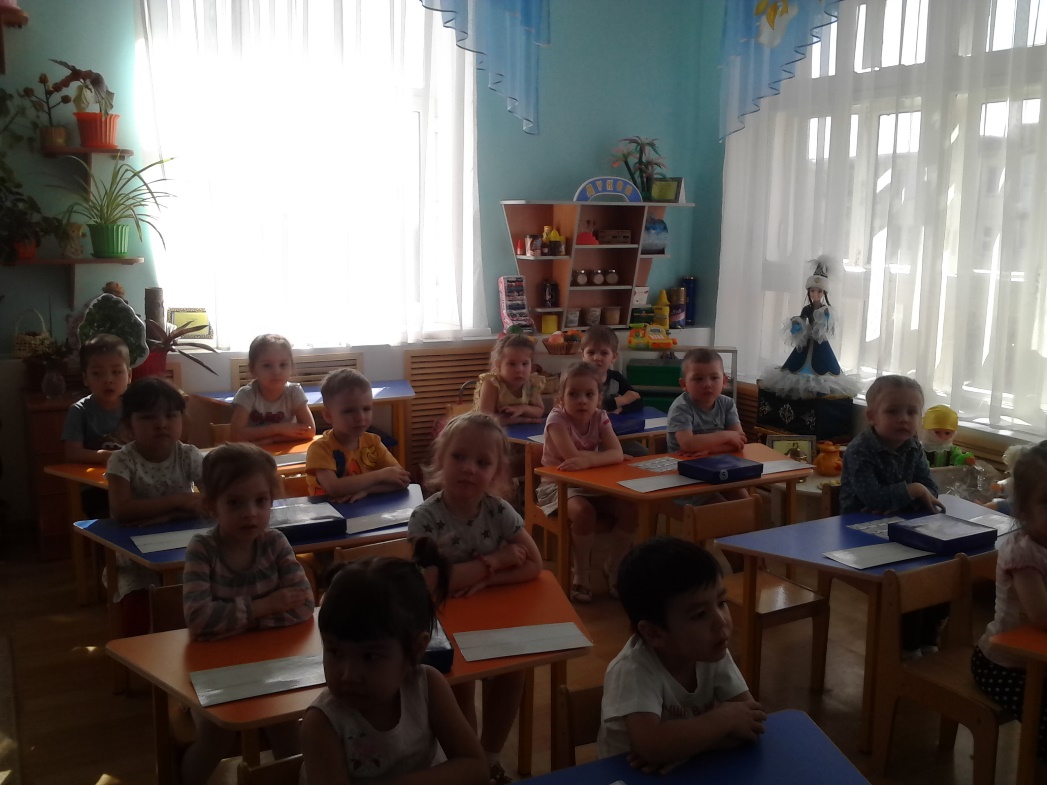 Воспитатель: Дегтярёва Е.А.2020г.Ұйымдастырылған оқу іс-әрекетінің технологиялық картасы Технологическая карта ОУД____ күні  _______ айы 20___ ж.Білім беру саласы/Образовательные области: «Познание» Бөлімдері/ Разделы: ҚМҰҚ / ФЭМПТақырыбы/ Тема: «Путешествие в математическую галактику» (итоговое)Мақсаты/ Цель: Формирование математических знаний и умений посредством игры – путешествия. Білімділік мақсаты/Образовательные задачи:-Закрепить знание геометрических фигур и тел, умение конструировать.- Создать условия для логического мышления, сообразительности, внимания;- Совершенствовать навыки прямого и обратного счёта;- Закрепить умения отгадывать математические загадки;- Закреплять умения правильно пользоваться знаками <, >, =- Закрепить умение определять отношение предмета по отношению к себе,- Устанавливать последовательность  частей суток, дни недели, месяцы, времена годаДамытушылық мақсаты/Развивающие задачи: Развивать математическую речь, креативные способности детей, логическое мышление, внимание;Тәрбиелік мақсаты Воспитательные задачи: воспитывать умение слушать друг друга.Әдіс тәсілдер /Методические приемы:беседа, рассматривание карты, отгадывание математических загадок, использование ТСО, физминутка, индивидуальная работа, работа с одаренными детьми,Көрнекіліктер/Оборудование: раздаточный материал с геометрическими фигурами, «Засели дом», «Поставь знак» (по колличеству детей)Қостілділік компонент: Билингвальный компонент: Бір -1 , екі -2 , үш -3 ,жеті 7 , бес -5, он – 10, зымыран  -ракета, саяхат  - путешествие, жұлдыз - звезда Күтілетін нәтиже: Ожидаемый результат: Нені біледі/ Знать: прямой и обратный счёт; последовательность  частей суток, дни недели, месяцы, времена годаҚандай түсініктерді игерді/ Иметь: знания о  геометрических фигурах  и телах,Меңгерген дағдылары мен іскерліктері/ Уметь: правильно пользоваться знаками <, >, = ; определять отношение предмета по отношению к себе; отгадывать математические загадки;Ic-әрекет кезеңдеріЭтапы деятельностиТәрбиешінің іс-әрекетіДействия воспитателяМотивациялық - қозғаушылықМотивационно- побудительныйРаздается сигнал, воспитатель надевает наушникиДа... да... прием... Детский сад «Ручеёк»... В гости...? Хорошо...! Спасибо...! (Снимает наушники и обращается к детям)Ребята, вы представляете, нас приглашают в гости в математическую галактику. Как вы думаете, кто живет на планетах в математической галактике? Да, ребята, там живут цифры, числа, геометрические фигуры, задачи, примеры, знаки, часы, загадки, задания. Вы согласны туда полететь? Но чтобы отправиться туда нам нужна тренировка ума: предлагаю провести мозговой штурм Сколько месяцев в году? Какой день недели был вчера? Сколько углов у ромбика? Назовите геометрические фигуры у которых есть углы. В какое время суток ты просыпаешься? Сколько рогов у двух коров? Сколько концов у одной палки?Ұйымдастыру- іздестіруОрганизационно – поисковыйДа, мы трудностей не боимся и можем смело отправляться в космическое путешествие  (саяхат) в математическую галактику. Ребята, а на чем же мы полетим?Воспитатель: скажите ракета на казахском языке (зымыран)на столе в тарелочках  у вас лежат геометрические фигуры, предлагаю из них построить ракеты.Воспитатель: Из каких фигур построили ракеты?Воспитатель: Молодцы ребята, у вас получились разные и интересные ракеты. Можно отправляться в путь. Но для этого нужно вам сделать пульт управления, которым Вы будете управлять.Достаньте карточки № 1. Заполните  пустые клеточки нужными  фигурамиВоспитатель: Давайте с вами сначала определим направление полета- Где находится первая (Бір) планета по отношению к вам?-правильно. - Найдите планету под № 2.(екі) Где она находится? - Где расположена третья планета?(үш)- Направление мы определили. Встаньте. Приготовьтесь к запуску ракеты. -Считаем в обратном направлении  от десяти. (он)(Звучит музыка) Воспитатель:  “Добро пожаловать в математическую галактику. Вы прибыли на планету загадачек   На этой планете очень любят умных и сообразительных ребят”.(На планете №1 закреплены звездочки с загадками).1) 9 грибов нашел Вадим,
А потом еще один.
Вы ответьте на вопрос:
Сколько он грибов принес? (10) он
2) Подарил утятам ежик
Семь подснежников весенних.
Кто ответит из ребят,
Сколько было всех утят? (7) жеті ,3) 6 веселых медвежат
За тюльпанами спешат,
Но один малыш устал,
От товарищей отстал,
А теперь ответ найди,
Сколько мишек впереди? (5) бесВоспитатель:  Наш полет продолжается. Прошу приготовиться!Раз, два - стоит ракета.Три, четыре - самолет,Раз, два - хлопок в ладоши,А потом на каждый счет.Раз, два, три, четыре-И на месте походили.Воспитатель:  Ребята, на  планете № 2  (екі) для вас приготовили задание.У вас на столах лежат карточки под № 2, поставьте знаки  <, >, =. Воспитатель: Наш полет продолжается. Прошу приготовиться!Раз, два - стоит ракета.Три, четыре - самолет,Раз, два - хлопок в ладоши,А потом на каждый счет.Раз, два, три, четыре-И на месте походили.Воспитатель:  -Ребята, мы прибыли на планету № 3, (үш) планету цифр .- Достаньте карточки под № 3 -Посмотрите, дома на этой планете необычные: в каждом доме живут числа соседи, которые в сумме дают число № дома. Помогите числам заселиться в дом.Воспитатель: Ребята, в космосе  конечно очень интересно, но нам пора домой на Землю.Начинаем , обратный счет от 10. (Звучит музыка)Воспитатель: Прилетели, ребята.Рефлексивті - түзетушілікРефлексивно - корригирующийВоспитатель берет микрофон и “превращается” в корреспондента.)- Здравствуйте дорогие ребята. Я корреспондент газеты “Детский мир”. Я очень рада, что вы удачно приземлились. Скажите, пожалуйста,Где вы были? Кто живет в математической галактике?(Вывешивает карту путешествия)Скажите, путь к какой планете был самый короткий?А самый длинный путь?К какой планете путь был средней длинны?- Спасибо, ребята, за интервью. Желаю вам дальнейших успехов в математике, всего вам хорошего.